Publicado en  el 02/02/2017 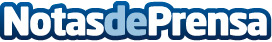 Facebook, condenada por violar la propiedad intelectual de ZeniMax mediaFacebook y Oculus se enfrentan a una sanción económica de 500 millones de dólares por violar la propiedad intelectual de ZeniMax MediaDatos de contacto:Nota de prensa publicada en: https://www.notasdeprensa.es/facebook-condenada-por-violar-la-propiedad Categorias: Derecho Imágen y sonido Juegos E-Commerce Dispositivos móviles http://www.notasdeprensa.es